Game Rules:Place your counters on Start and throw the dice. Player with the highest number begins the game. Depending on the square you land on, you have to answer the questions. If the answer is correct, you can stay on the square. If you were wrong, you have to go back to the square you were before. The one with the highest points wins.Point system:Tense = 4 pointsParts of Speech = 3 pointsPronouns = 2 pointsArticles (A/ An/ The) = 1 pointExtra (2) points the first that reaches Finish(Use the markers to write the points you got on the score card.)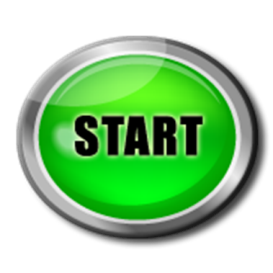 Peter _________ (play) football at the moment.Peter _________ (play) football at the moment.Lucky is Tim’s dog, so the dog is _______.Miss Chan is shouting at Paul _______ (angry/angrily) because he did not hand in the homework.Miss Chan is shouting at Paul _______ (angry/angrily) because he did not hand in the homework.Justin Bieber is ___ famous singer.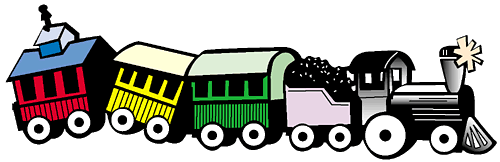 Yesterday, I _______ (not go) to school.I dropped my book on the floor of____ MTR yesterday.Is this your book?Yes, this book is ________.Is this your book?Yes, this book is ________.Suzy usually ______ (watch) TV after school.I bought a new toy yesterday. ____ toy is a paper airplane.I bought a new toy yesterday. ____ toy is a paper airplane.Uncle Bob is so fun, we all like ____.My friends _________ (dance) in the classroom now. They look so funny!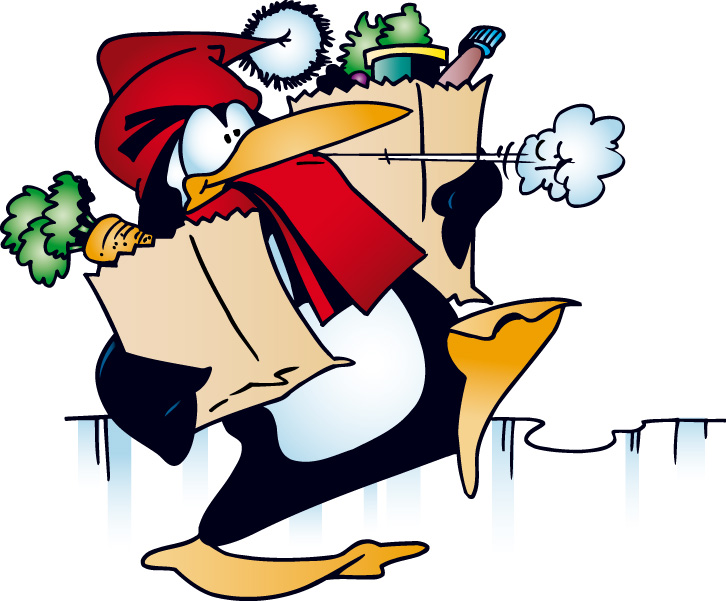 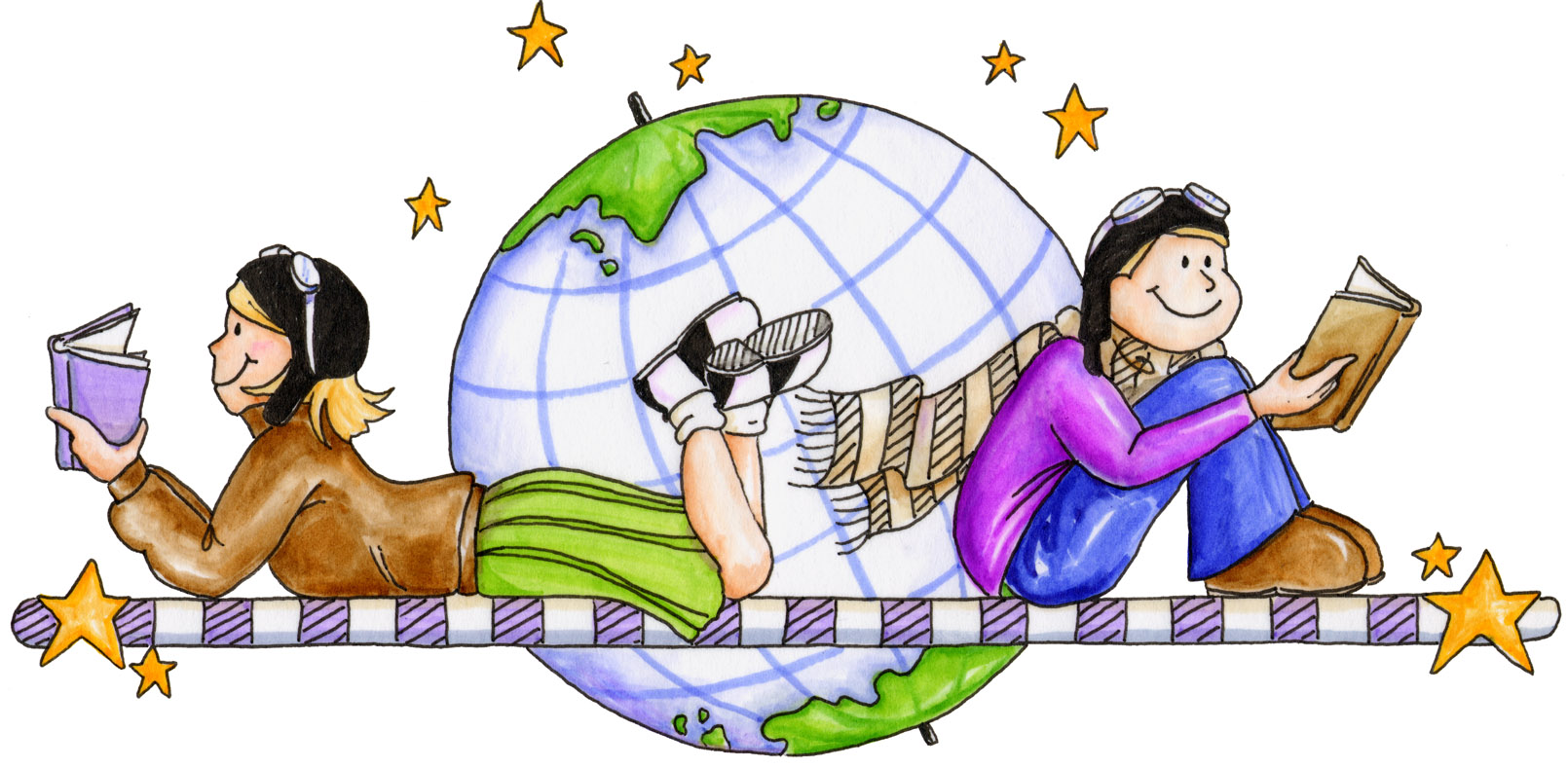 I am so _______ (lucky/luckily) to have so many good friends in my life.I burned my finger yesterday, but I _________ (feel) so much better now.The book was fun, but I hate ____ now because I need to do a book report about it.The book was fun, but I hate ____ now because I need to do a book report about it.The movie ‘Twilight’ was not _______ (scared/ scary) at all!Please give me ____ apple on that table.Please give me ____ apple on that table.Tense = 4 points          Parts of Speech = 3 pointsPronouns = 2 points     Articles (A/ An/ The) = 1 pointExtra (2) points the first that reaches Finish(You must READ OUT THE WHOLE SENTENCE.)Tense = 4 points          Parts of Speech = 3 pointsPronouns = 2 points     Articles (A/ An/ The) = 1 pointExtra (2) points the first that reaches Finish(You must READ OUT THE WHOLE SENTENCE.)Tense = 4 points          Parts of Speech = 3 pointsPronouns = 2 points     Articles (A/ An/ The) = 1 pointExtra (2) points the first that reaches Finish(You must READ OUT THE WHOLE SENTENCE.)Tense = 4 points          Parts of Speech = 3 pointsPronouns = 2 points     Articles (A/ An/ The) = 1 pointExtra (2) points the first that reaches Finish(You must READ OUT THE WHOLE SENTENCE.)Tense = 4 points          Parts of Speech = 3 pointsPronouns = 2 points     Articles (A/ An/ The) = 1 pointExtra (2) points the first that reaches Finish(You must READ OUT THE WHOLE SENTENCE.)When Miss Chan is sick, she needs to go to ____ doctor.When Miss Chan is sick, she needs to go to ____ doctor.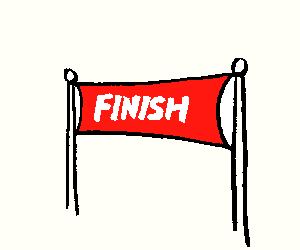 Dogs need____ own space.Last winter, we made ___ snowman.Last winter, we made ___ snowman.Water ______ (turn) to ice when it is too cold.I felt _____ (tried/ tired) after such a long day!I felt _____ (tried/ tired) after such a long day!